　　　令和３年　８月　７日泉区歯科医師会会員各位泉区歯科医師会　会長　橋本　和喜地域医療　理事　新田　兼久地域医療　理事　石川　博之『在宅要介護者訪問歯科健診事業 web説明会』 ならびに泉区在宅歯科医療連携室研修会　『訪問歯科健診事業から歯科訪問診療に繋げよう!』 開催のご案内　時下、ますますご清祥のこととお慶び申しあげます。平素は、本会事業に多大なるご協力を賜り、厚くお礼申しあげます。さて、泉区歯科医師会では横浜市からの委託を受け、要介護状態の在宅高齢者を対象とする「訪問歯科健診」を昨年同様、今年度も実施いたします。それに伴い標記説明会を開催致します。また、本事業は、本会「在宅歯科医療協力医」により運営いたします。協力医になられていない先生は、事前登録を宜しくお願いいたします。（新規登録医申請は下記）先生方におかれましては、ご多忙中大変恐縮ではございますが、本事業へご協力賜りたく、ご参加くださいますようよろしくお願い申しあげます。なお、参加の方は、当日使用するＰＣかスマホのメールアドレスを必ずお知らせください。下記メール又はＦＡＸにてお申込みください。また、別紙『Cisco Webexへの接続方法』を前もって御一読ください。お手数ではございますが、下記の出席確認書を、令和３年８月２７日（金）までに、担当理事石川まで、ご返送いただきますようよろしくお願い申しあげます。記日時：８月３０日（月）ＰＭ７時３０分〜１時間予定場所：Cisco　Webex（オンラインミーティング）内容：在宅要介護者訪問歯科健診事業説明会 および在宅歯科医療連携室研修会説明：地域医療理事　石川博之以上返信先　ＦＡＸ：　０４５−８１３−３００２　または　メール：　orih741@yahoo.co.jp---------------------------------------------------------------------------------------------------------------------------ご出席確認書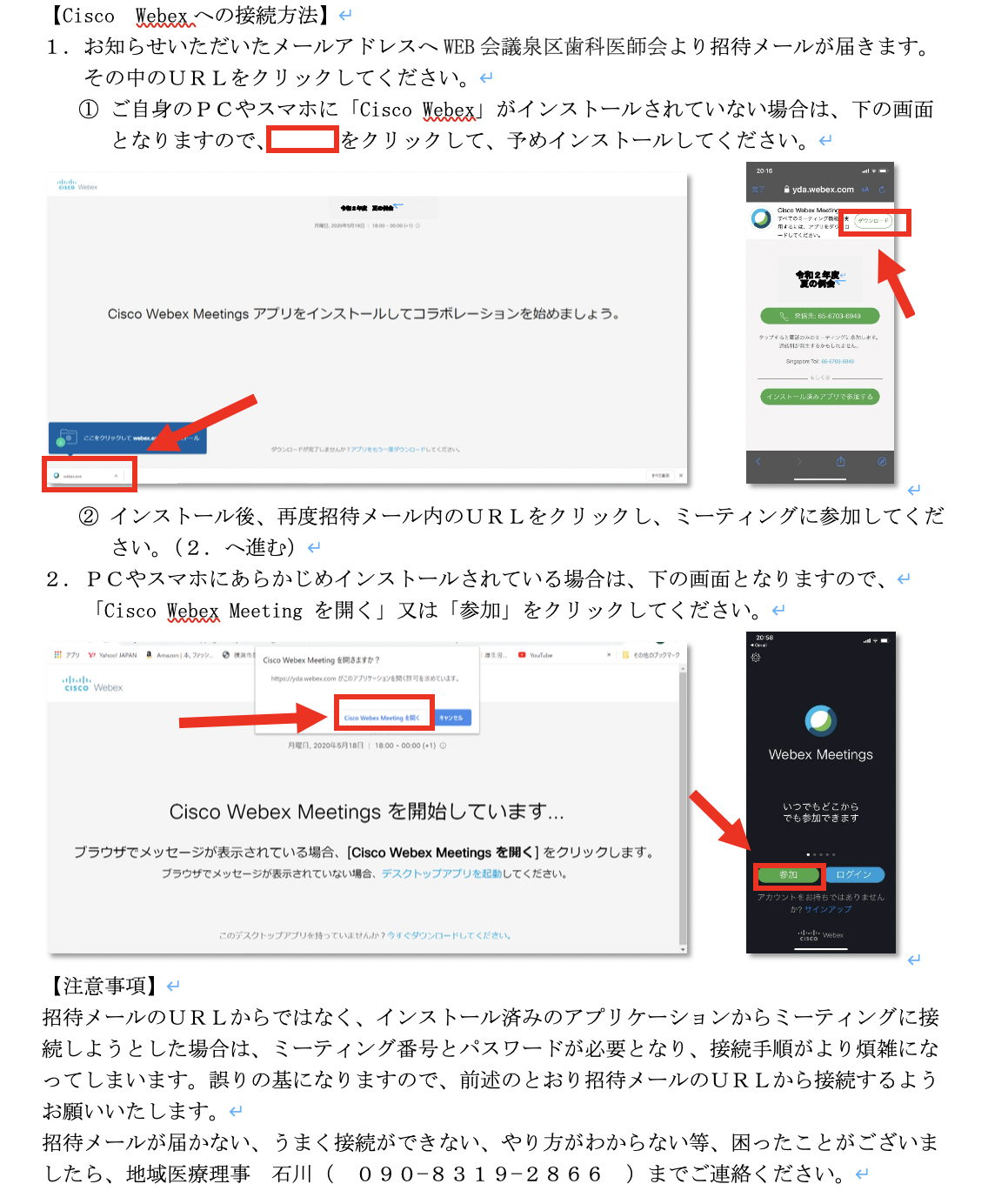 医院名氏名Web講習会参　加　　　　□　不参加訪問協力医新規登録　□ 希  望※本会連携室へ訪問診療依頼が来た場合の登録医です。※ｹｱﾌﾟﾗｻ管轄地域の住所に該当する診療所住所での班分けとなります。ﾞ